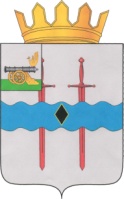 КАРДЫМОВСКИЙ РАЙОННЫЙ СОВЕТ ДЕПУТАТОВР Е Ш Е Н И Еот 26.01.2023                                № Ре-00007О награждении Почетной грамотойКардымовского районного Советадепутатов О.В. СкляровойРассмотрев ходатайство о награждении Почетной грамотой Кардымовского районного Совета депутатов – Скляровой Ольги Владиславны, Кардымовский районный Совет депутатовРЕШИЛ: Наградить Почетной грамотой Кардымовского районного Совета депутатов Склярову Ольгу Владиславну, за добросовестный труд, высокопрофессиональное исполнение служебных обязанностей и в связи с 55-ти летним юбилеем.Председатель Кардымовского районного Совета депутатов                                                                      И.В. Горбачев